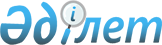 О внесении изменений в постановление Правительства Республики Казахстан от 19 августа 2002 года № 918 "О Правилах проведения экспертизы предпроектной (технико-экономических обоснований) и проектной (проектно-сметной) документации на строительство независимо от источников финансирования, а также утверждения проектов, строящихся за счет государственных инвестиций"
					
			Утративший силу
			
			
		
					Постановление Правительства Республики Казахстан от 12 марта 2012 года № 327. Утратило силу постановлением Правительства Республики Казахстан от 24 июня 2015 года № 479

      Сноска. Утратило силу постановлением Правительства РК от 24.06.2015 № 479 (вводится в действие со дня его первого официального опубликования).      Правительство Республики Казахстан ПОСТАНОВЛЯЕТ:



      1. Внести в постановление Правительства Республики Казахстан от 19 августа 2002 года № 918 «О Правилах проведения экспертизы предпроектной (технико-экономических обоснований) и проектной (проектно-сметной) документации на строительство независимо от источников финансирования, а также утверждения проектов, строящихся за счет государственных инвестиций» (САПП Республики Казахстан, 2002 г., № 27, ст. 304) следующие изменения:



      в Правилах проведения экспертизы предпроектной (технико-экономических обоснований) и проектной (проектно-сметной) документации на строительство независимо от источников финансирования, а также утверждения проектов, строящихся за счет государственных инвестиций, утвержденных указанным постановлением:



      пункт 11 изложить в следующей редакции:

      «11. Комплектность представленных материалов проекта, соответствие их состава требованиям, установленным государственными нормативами, проверяется в течение пяти календарных дней со дня их поступления на экспертизу.

      При установлении некомплектности проекта либо его несоответствия требованиям по составу заказчику (инвестору) либо уполномоченному им генеральному проектировщику направляется письменное уведомление о недостающих материалах либо приведении проекта в соответствие с требованиями по составу (далее - Уведомление).

      В случае, если заказчик (инвестор) либо уполномоченный им генеральный проектировщик не предоставил недостающие материалы, либо представленные им материалы не соответствуют требованиям по составу, то проект возвращается с письменным обоснованием причин после истечения семи календарных дней со дня отправки Уведомления.»;



      часть первую пункта 12 изложить в следующей редакции:

      «12. Сроки и продолжительность проведения экспертизы проектов, не относящихся к компетенции государственной экспертизы и осуществляемой субъектами рынка экспертных работ, устанавливаются их договором, но не должны превышать сорока пяти календарных дней.»;



      пункт 43 изложить в следующей редакции:

      «43. Не допускается увеличение сметной стоимости бюджетных инвестиционных проектов в связи с корректировкой проектно-сметной документации или включением в нее дополнительных компонентов, влекущих дополнительные расходы бюджета, не предусмотренных в утвержденном технико-экономическом обосновании или типовом проекте бюджетного инвестиционного проекта, без рассмотрения и предложения бюджетной комиссии.»;



      пункты 44 и 45 исключить.



      2. Настоящее постановление вводится в действие со дня первого официального опубликования.      Премьер-Министр

      Республики Казахстан                       К. Масимов
					© 2012. РГП на ПХВ «Институт законодательства и правовой информации Республики Казахстан» Министерства юстиции Республики Казахстан
				